SHARED SUPPLY METER POINTS GUIDE ANDPROCEDURESTo be effective from the  Implementation Date ()Document ControlDevelopment of the GuidelinesThe requirement to publish the Network Code Shared Supply Meter Points Guide and Procedures is specified in Section G1.7.16 of the Transportation Principal Document (TPD) of the Uniform Network Code (UNC). This section also provides for the document to be revised from time to time (subject to prior approval by Panel Majority of the Uniform Network Code Committee (UNCC)).The procedures contained and specified within the document include; the end to end processes, timings and roles and responsibilities for parties involvedThe document provides procedures that the , Sharing Registered Users and the User Agents shall comply with.The document set out below meets the obligation to prepare guidelines, while the Document Control Section records changes, which have been made to the guidelines. The document is published on the Joint Office of Gas Transporters website, www.gasgovernance.co.uk.The would welcome comments from Users on the published document at any time, which should be sent to enquiries@gasgovernance.co.uk. In accordance with the UNC, the will put any revisions they propose should be made to the document to the Uniform Network Code Committee for approval.CONTENTSDocument Control Development GuidelinesUniform Network Code Basis and RulesSet Up of SSMPsDaily Operation: Nomination, Measurement and AllocationPricing and InvoicingDN Interruptible ContractsSupply Point UpdatesIntroductionShared Supply Meter Points (SSMPs) are sites where there is more than one Registered User supplying gas to a Supply Point.This document provides details of the business rules and administrative procedures that govern SSMPs covered under Uniform Network Code (UNC)Transportation Principal Document (TPD) Gbut should not be taken as a replacement for UNC terms. For further clarification of the exact provisions, refer to the UNC.The aim of the document is to set out relevant processes where they differ to non SSMPsUniform Network Code Basis and RulesUNC provision for SSMPs allows for more than one Registered User to be registered to a Supply Point at any one time.In order for a Supply Point to qualify for SSMP status, it must comply with certain criteria detailed in UNC TPD, section G. In summary, these are:(a). a Supply Meter Point which at the 1March 1996 was comprised in more than one Supply Point; orthe following conditions are all satisfied:The Supply Point aggregate AQ quantity exceeds 58,600,000kWh (2,000,000 therms);The supply point must not contain any sub-deduct arrangements;A SSMP must be managed under Class 1 arrangements.Setting up of Shared Supply Meter Points (SSMPs)SummaryStandard templates submitted via email (subject to Modification 0522) for requesting a Supply Point Nomination, Supply Point Confirmation, Withdrawal, Supply Point amendments & for submitting a Supply Point Objection. Response files will also be submitted via standard templates via email. Meter Information updates are also sent by the User to the  using conventional notice, unless Special Metering Arrangements apply in which case the Transporter will submit the Meter Information updates.Each Registered User at an SSMP is provided with a unique reference which is submitted to the User during the Confirmation process:For non-telemetered Supply Meter Points (LDZ Meter Points), a numeric Confirmation Reference NumberFor telemetered Supply Meter Points (NTS & LDZ), an alpha/numeric Confirmation reference (currently referred to as a Logical Meter Number (LMN)All relevant Transportation charges apply, which includes administration charges, Metering and datalogger/DRE charges (where applicable). Please refer to each Transporter’s and current Charging Statements for further details.Supply Point Administration Activities - applies to both Transporter and User Agent Services.Daily Operations: Nominations, Measurements and AllocationsSummaryThe SSMP gas allocation process operates following receipt of Meter Readings/measurements on D+1, which are aggregated at site level to an energy value then allocated to each Registered User, which is based on an agreed allocation methodology for Transporter managed sites, or by a User’s Agent.The energy allocation is aligned to the User’s Confirmation Reference Number or Logical Meter Number (LMN), which is a “unique” identifier in GeminiThe Confirmation Reference Number / LMN is also used by Users for the daily Gas Nomination processes.National Grid Transmission operates the allocation process for Telemetered sites, including obtaining the read, allocation & submission to Gemini.Transporter ServiceThe User will	define an	allocation	methodology	at	the	point	of Confirmation which is then applied daily between the Sharing Registered Users.This is provided on a percentage basis.User Agent ServiceThis service allows the appointment, by the Sharing Users, of a User Agent whose role is to allocate total energy for the GFD to the sharing Registered Users at the SSMP following receipt of the aggregate offtake quantityThe User Agent must provide the allocation between the Sharing Users by 16:00 on GFD+1 and any amendments upto 16.00 on GFD+5.Allocation Procedure for SSMP – User Agent ServiceProcedure for SSMP - Transporter ServicePricing and InvoicingSummaryThe Transportation and Administration charges for SSMPs are set out in each Transporter's Transportation Charging Statements and Metering Charging Statement.DN Interruptible ContractsUNC TPD Section G6.11, identifies provisions concerning an Interruptible contract for a Supply Meter Point which is part of a SSMPSupply Meter Point UpdatesSummaryVarious changes can be made to an existing SSMP arrangement but may be restricted in terms of the frequency and notice period.Frequency & Notice Periods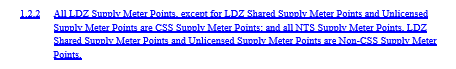 VersionDateReason for Change13.101 May 200513.223 March 2011Updated to bring in line with UNC documentation and to update contact details and remove Transco and replace with Transporter or National Grid UKT where appropriate13.326 November2012Update to remove references to Interruption in line with UNC from 01 October 2012.13.409 April 2013Update to bring in line with UNC documentation following Exit Reform, the introduction on DN Interruption and toupdate contact details.13.516 March 2015Update to bring in line with MOD477 faster Switching.Also include reference to EU changes applicable from 1st October 2015.14.19 October 2015Updates for the changes required as aresult of the Nexus Modifications (0432,15.0212016Version 14.1 approved at Uniform NetworkCode Committee on 21/01/2016 and UNC Modification 0708 reference amendmentsProcessSubmitted FromSubmitted toMinimum TimescaleCommunication MethodSubmit NominationUsersUKLinkN/AStandard template via emailSubmit Nomination Acceptance / Rejection / notification Referral requiredUKLinkUsersWithin 2 business days of receiptStandard template via emailSubmit Referral where required, includes NExA/ARCA checksUKLinkGTReceipt of NominationSubmit OfferUKLinkUsers / Agent2 business days following receipt of Nomination or 12 business days where ReferralrequiredStandard template via emailNew SSMP request - Submit Confirmation formsUser / AgentUKLink14 calendar days prior to the proposedeffective dateStandard template via emailSubmit Confirmation, no change to sharing UsersUsersUKLink14 calendar days prior to the proposedeffective dateStandard template via emailSubmit Confirmation, change to sharing UsersUser / AgentUKLink14 calendar days prior to the proposedeffective dateStandard template via emailSubmit Confirmation Acceptance / RejectionUKLinkUsersWithin 2 days of receiptStandard template viaemailWithdrawal noticeUsersUKLinkStandard template via emailWithdrawal noticeUKLinkUsersStandardtemplate via emailObjectionUsersUKLinkObjection DeadlineStandard template via emailCeased ResponsibilityUser(s)UKLinkD-2 of theConfirmation effective dateStandardtemplate via emailObjection cancellationUser(s)UKLinkD-3 of theConfirmation effective dateStandardtemplate via emailConfirmation lapsed notificationUKLinkAll UsersD-3 of theConfirmation effective dateStandardtemplate via emailTransfer of Ownership notificationUKLinkAll UsersD-2 of theConfirmation effective dateStandardtemplate via emailProcessSubmitted FromSubmitted toTimescaleCommunication MethodTotal offtake for the GFD submittedNGT /UKLinkAgentBy 12:00 on GFD+1File transferAllocate offtake between sharing UsersAgentGeminiBy 16:00 on GFD+1Direct input to GeminiAmendments to the allocation for the GFDAgentGeminiBy 16:00 on GFD+1 to GFD+5Direct input to GeminiProcessSubmitted FromSubmitted toTimescaleCommunication MethodTotal offtake for the GFD submittedNGT /UKLinkUsersBy 12:00 on GFD+1File transferAllocation based on % split notified to UsersNGT /UKLinkUsersBy 12:00 on GFD+1File transferTotal offtake allocated between sharing UsersGeminiGeminiBy 16:00 on GFD+1N/AAny updates to total offtake notified to UsersNGT /UKLinkUsersBy 16:00on GFD+1 to GFD+5File transferProcessSubmitted FromSubmitted toTimescaleCommunication MethodChange of SOQ between Users, no change to aggregate SOQUsers / AgentUKLinkIn accordance with Standard templateChange of SOQ between Users, increase to aggregate SOQUsers / AgentUKLink5 business days prior to the proposed effectivedateStandard templateChange in User AgentUsers / AgentUKLink8 business daysStandard templateChange from Transporter to Agent service or vice versaUsers / AgentUKLink8 business daysStandard templateChange allocationmethodology of default on Transporter serviceUsers / AgentUKLink7 business daysStandard templateNew User replaces an existing User, no other changesUsers / AgentUKLinkStandard template